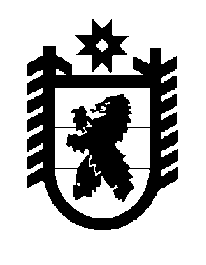 Российская Федерация Республика Карелия    ПРАВИТЕЛЬСТВО РЕСПУБЛИКИ КАРЕЛИЯРАСПОРЯЖЕНИЕот  2 августа 2018 года № 494р-Пг. Петрозаводск Внести в состав Координационного совета по организации защиты прав застрахованных лиц при предоставлении медицинской помощи и реализации законодательства в сфере обязательного медицинского страхования в Республике Карелия (далее – Совет), утвержденный распоряжением Правительства Республики Карелия от 20 декабря 2013 года № 851р-П (Собрание законодательства Республики Карелия, 2013, № 12, ст. 2365; 2014, № 6, ст. 1122; 2015, № 2, ст. 303; 2017, № 5, ст. 955; № 11, ст. 2220; 2018, № 2, ст. 367), следующие изменения:1) включить в состав Совета Юрчак Н.И. – временно исполняющую обязанности руководителя Территориального органа Федеральной службы по надзору в сфере здравоохранения по Республике Карелия (по согласованию);2) исключить из состава Совета Смирнову Н.П.
           Глава Республики Карелия                                                              А.О. Парфенчиков